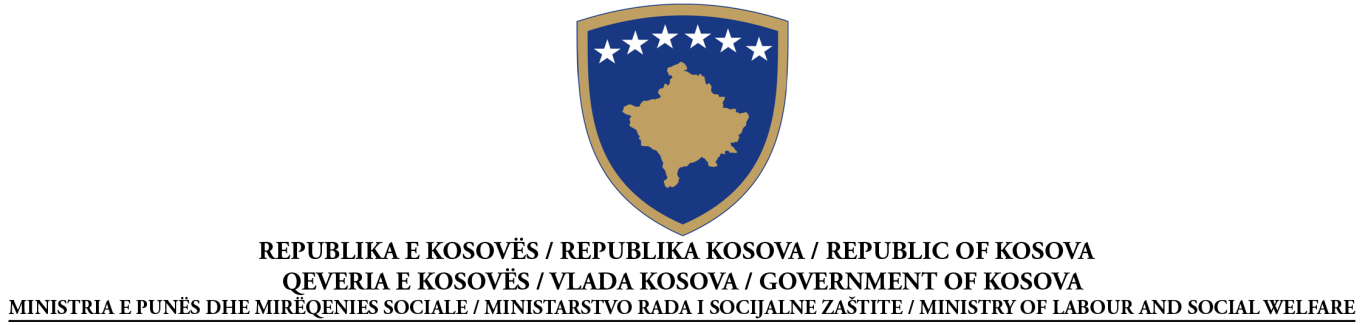 NJOFTIM PËR DHËNIE TË KONTRATËSFURNIZIM Sipas Nenit 41 të Ligjit Nr. 04/L-042 për Prokurimin Publik të Republikës se Kosovës, i ndryshuar dhe plotësuar me ligjin Nr. 04/L-237, ligjin Nr. 05/L-068 dhe ligjin Nr. 05/L-092Data e përgatitjes së njoftimit:  _22_/09_/2016Ky njoftim është përgatitur në GJUHËT:NENI I: AUTORITETI KONTRAKTUESI.1) EMRI DHE ADRESA E AUTORITETIT KONTRAKTUES (AK)Kontrata pëfrshinë prokurimin e përbashkëtKontrata shpërblehet nga Agjencia Qendrore e ProkurimitNëse po, specifiko identitetin e të gjithë Autoriteteve Kontraktuese që kanë të drejtë të bëjnë porosi nën termet e kontratës ose referoju një Aneksi.NENI II: LËNDA E KONTRATËSII.1) PËRSHKRIMINENI III: PROCEDURAIII.1) LLOJI I PROCEDURËS[Shëno në kutinë e duhur dhe fshije tjerat]   E hapur III.2) KRITERET E DHËNIESIII.3) ) INFORMACIONET ADMINISTRATIVESECTION IV: DHËNIA E KONTRATËS(Në rast të disa pjesëve të dhëna disa operatorëve ekonomik të suksesshëm, përsërit S IV.4 dhe IV.5 për secilën pjesë)SECTION V: INFORMACIONET PLOTËSUESEV.1) ANKESATV.2) INFORMACIONET SHTESËShtojce:  Kopja e deklaratës se Nevojave dhe Disponueshmerise se mjeteveNr i Prokurimit      20916015 121ShqipSerbisht   AnglishtEmri zyrtar: “[Ministria e Punës dhe Mirëqenies Social]”Emri zyrtar: “[Ministria e Punës dhe Mirëqenies Social]”Emri zyrtar: “[Ministria e Punës dhe Mirëqenies Social]”Emri zyrtar: “[Ministria e Punës dhe Mirëqenies Social]”Adresa Postare: “[Ndërtesa e MPMS “ Rr e UÇK” Nr.i Hyrjes 67 kati i 4  zyra 408]”Adresa Postare: “[Ndërtesa e MPMS “ Rr e UÇK” Nr.i Hyrjes 67 kati i 4  zyra 408]”Adresa Postare: “[Ndërtesa e MPMS “ Rr e UÇK” Nr.i Hyrjes 67 kati i 4  zyra 408]”Adresa Postare: “[Ndërtesa e MPMS “ Rr e UÇK” Nr.i Hyrjes 67 kati i 4  zyra 408]”Qyteti:  “[Prishtinë]”Kodi postar: “ [10 000]” Kodi postar: “ [10 000]” Vendi: “[Prishtinë]”Personi kontaktues: “[Azemine Reçica]”Personi kontaktues: “[Azemine Reçica]”Telefoni: “[038 200 26 031]”Telefoni: “[038 200 26 031]”Email: “[azemine .recica@rks-gov.net]”Email: “[azemine .recica@rks-gov.net]”Faksi: “[shëno numrin e faksit]”Faksi: “[shëno numrin e faksit]”Adresa e Internetit (nëse aplikohet):Adresa e Internetit (nëse aplikohet):“[shëno web e AK]”“[shëno web e AK]”PoJoPoJoII.1.1) Titulli i kontratës i dhënë nga autoriteti kontraktues:“Furnizimi me pajisje të Teknologjisë Informative (TI-së)”II.1.1) Titulli i kontratës i dhënë nga autoriteti kontraktues:“Furnizimi me pajisje të Teknologjisë Informative (TI-së)”II.1.1) Titulli i kontratës i dhënë nga autoriteti kontraktues:“Furnizimi me pajisje të Teknologjisë Informative (TI-së)”II.1.2)  Lloji i kontratës dhe lokacioni i punëve,  vendi i dorëzimit apo realizimit(Zgjidhni vetëm një kategori - punë, furnizime  apo shërbime – e cila korrespondon më së shumti me objektin specifik të kontratës suaj)II.1.2)  Lloji i kontratës dhe lokacioni i punëve,  vendi i dorëzimit apo realizimit(Zgjidhni vetëm një kategori - punë, furnizime  apo shërbime – e cila korrespondon më së shumti me objektin specifik të kontratës suaj)II.1.2)  Lloji i kontratës dhe lokacioni i punëve,  vendi i dorëzimit apo realizimit(Zgjidhni vetëm një kategori - punë, furnizime  apo shërbime – e cila korrespondon më së shumti me objektin specifik të kontratës suaj)   Punë        Furnizime    Shërbime Ekzekutim Plani dhe ekzekutimi Realizimi, në çfarëdo mënyre, të punës, përgjegjës me kërkesa Blerja Qira financiare (lizing) Qira Blerje me këste Një kombinim i këtyreVendi apo vendndodhja kryesore e  punëve______________________________________________Vendi kryesor i dorëzimitMPMS-Të gjitha qendratVendi kryesor i realizimit______________________________________________II.1.3) Njoftimi përfshinë, nëse aplikohet Përmbylljen e kontratës publike kornizë me një operator       Përmbylljen e kontratës publike kornizë me disa operatorë    Kohëzgjatja e marrëveshjes kornizë: në muaj ________II.1.3) Njoftimi përfshinë, nëse aplikohet Përmbylljen e kontratës publike kornizë me një operator       Përmbylljen e kontratës publike kornizë me disa operatorë    Kohëzgjatja e marrëveshjes kornizë: në muaj ________II.1.3) Njoftimi përfshinë, nëse aplikohet Përmbylljen e kontratës publike kornizë me një operator       Përmbylljen e kontratës publike kornizë me disa operatorë    Kohëzgjatja e marrëveshjes kornizë: në muaj ________II.1.4) Përshkrimi i shkurtër i lëndës së kontratësFurnizimi i pajisjeve te TI-së është në funksion të përmirësimit të shërbimeve dhe pajisjeve te TI-së sipas nevojave të identifikuara. Kjo përmbledhje është rezultat i analizës së gjendjes në teren dhe adaptimit sipas buxhetit të disponueshëm për njësitin e TI-së. Të gjitha pajisjet duhen të jenë brand-name.II.1.4) Përshkrimi i shkurtër i lëndës së kontratësFurnizimi i pajisjeve te TI-së është në funksion të përmirësimit të shërbimeve dhe pajisjeve te TI-së sipas nevojave të identifikuara. Kjo përmbledhje është rezultat i analizës së gjendjes në teren dhe adaptimit sipas buxhetit të disponueshëm për njësitin e TI-së. Të gjitha pajisjet duhen të jenë brand-name.II.1.4) Përshkrimi i shkurtër i lëndës së kontratësFurnizimi i pajisjeve te TI-së është në funksion të përmirësimit të shërbimeve dhe pajisjeve te TI-së sipas nevojave të identifikuara. Kjo përmbledhje është rezultat i analizës së gjendjes në teren dhe adaptimit sipas buxhetit të disponueshëm për njësitin e TI-së. Të gjitha pajisjet duhen të jenë brand-name.II.1.5) Klasifikimi i Fjalorit të Përgjithshëm të Prokurimit (FPP)⁭⁭30000000-9II.1.5) Klasifikimi i Fjalorit të Përgjithshëm të Prokurimit (FPP)⁭⁭30000000-9II.1.5) Klasifikimi i Fjalorit të Përgjithshëm të Prokurimit (FPP)⁭⁭30000000-9II.1.6) Ndarja në PjesëII.1.6) Ndarja në PjesëII.1.6) Ndarja në PjesëII.1.7) Vlera e parashikuar e kontratës: (56,240.00€) ( pesëdhjetë e gjashtë mi e dyqind e katërdhjetë  euro)II.1.7) Vlera e parashikuar e kontratës: (56,240.00€) ( pesëdhjetë e gjashtë mi e dyqind e katërdhjetë  euro)II.1.7) Vlera e parashikuar e kontratës: (56,240.00€) ( pesëdhjetë e gjashtë mi e dyqind e katërdhjetë  euro)[Shëno në kutinë e duhur dhe fshije tjetrën] Çmimi më i ulëtapo[Shëno në kutinë e duhur dhe fshije tjetrën] Çmimi më i ulëtapo[Shëno në kutinë e duhur dhe fshije tjetrën] Çmimi më i ulëtapo[Shëno në kutinë e duhur dhe fshije tjetrën] Çmimi më i ulëtapoNënkriteretPesha në %NënkriteretPesha në %1)5)2)6)3)7)4)8)III.3.1) Publikimet paraprake në lidhje me kontratën e njëjtëNjoftimi paraprak    ________________________________________Njoftimi për kontratë     ____30/08/2016Publikimet e tjera (nëse aplikohen):  _____________________________IV.1) Data e dhënies së kontratës   _22__/_09__/_2016IV.1) Data e dhënies së kontratës   _22__/_09__/_2016IV.1) Data e dhënies së kontratës   _22__/_09__/_2016IV.1) Data e dhënies së kontratës   _22__/_09__/_2016IV.2) Data e planifikuar e nënshkrimit të kontratës __03_/10/_2016 IV.2) Data e planifikuar e nënshkrimit të kontratës __03_/10/_2016 IV.2) Data e planifikuar e nënshkrimit të kontratës __03_/10/_2016 IV.2) Data e planifikuar e nënshkrimit të kontratës __03_/10/_2016 IV.3) Numri i tenderëve të pranuar  7IV.3) Numri i tenderëve të pranuar  7IV.3) Numri i tenderëve të pranuar  7IV.3) Numri i tenderëve të pranuar  7IV.4) Emri dhe adresa e operatorit ekonomik, të cilit i është dhënë kontrataIV.4) Emri dhe adresa e operatorit ekonomik, të cilit i është dhënë kontrataIV.4) Emri dhe adresa e operatorit ekonomik, të cilit i është dhënë kontrataIV.4) Emri dhe adresa e operatorit ekonomik, të cilit i është dhënë kontrataEmri zyrtar: N.SH “Tech Vision”Emri zyrtar: N.SH “Tech Vision”Emri zyrtar: N.SH “Tech Vision”Emri zyrtar: N.SH “Tech Vision”Emri zyrtar: N.SH “Tech Vision”Adresa Postare: Rr. “Zekeria Cana” (RrugaB) Nr.11, PrishtinëAdresa Postare: Rr. “Zekeria Cana” (RrugaB) Nr.11, PrishtinëAdresa Postare: Rr. “Zekeria Cana” (RrugaB) Nr.11, PrishtinëAdresa Postare: Rr. “Zekeria Cana” (RrugaB) Nr.11, PrishtinëAdresa Postare: Rr. “Zekeria Cana” (RrugaB) Nr.11, PrishtinëQyteti:  PrishtinëKodi postar:  10 000Kodi postar:  10 000Vendi: PrishtinëVendi: PrishtinëURL (nëse aplikohet): “[shëno web-in]” URL (nëse aplikohet): “[shëno web-in]” URL (nëse aplikohet): “[shëno web-in]” URL (nëse aplikohet): “[shëno web-in]” URL (nëse aplikohet): “[shëno web-in]” Personi kontaktues: VALENTINA  BOROVCI Personi kontaktues: VALENTINA  BOROVCI Email: techvision.nsh@gmail.comEmail: techvision.nsh@gmail.comEmail: techvision.nsh@gmail.comTelefoni: 038/748/905  049/240/662Telefoni: 038/748/905  049/240/662Faksi: “[shëno faksin e OE]” Faksi: “[shëno faksin e OE]” Faksi: “[shëno faksin e OE]” IV.5) Informacione mbi vlerën e kontratësVlera e përgjithshme e kontratës _44,550.00€)Nëse është vjetore apo mujore (ju lutemi shënoni) numrin e viteve ____ apo muajve _______Tenderi i përgjegjshëm me çmimin më të ulët: _44,550.00€Tenderi i përgjegjshëm me çmimin më të lartë__55,494.00€IV.6) A ka gjasa që kontrata të nënkontraktohetNëse po, vlera e kontratës apo përqindja që ka gjasa të nënkontraktohetVlera ________________________ ; apo Përqindja _____ %;                      Nuk dihet    Një përshkrim i shkurtër i vlerës/përqindjes që do të nënkontraktohet (nëse dihet):________________________________________________________________________________________________________________________________________________________________Çdo palë e interesuar mund të bëjë ankesë pranë Autoritetit Kontraktues në bazë të nenit 108/A te ligjit Nr. 04/L-042 për Prokurimin Publik të Republikës se Kosovës, i ndryshuar dhe plotësuar me ligjin Nr. 04/L-237, ligjin Nr. 05/L-068 dhe ligjin Nr. 05/L-092 ne adresën e specifikuar ne Nenin I te këtij Njoftimi për dhënie te kontratës.Shto informacione tjera: